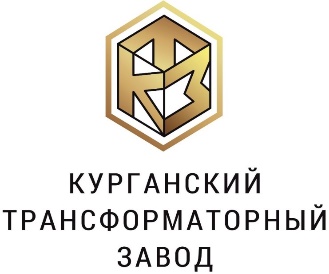 КАРТОЧКА ПРЕДПРИЯТИЯДействует с 21.02.2020 г.Полное наименование юридического лицаОбщество с ограниченной ответственностью«Курганский трансформаторный завод»Сокращенное наименование юридического лицаООО «КТЗ»Юридический адресРФ, 640007, Курганская обл., г. Курган, пр-кт Машиностроителей, д. 23, оф. 1Фактический адресРФ, 640007, Курганская обл., г. Курган, пр-кт Машиностроителей, д. 23, корп. 7Почтовый адресРФ, 640007, Курганская обл., г. Курган, пр-кт Машиностроителей, д. 23, корп. 7Телефон / факс(3522) 644-745, 644-746, 644-645Е-mail:info@ktzkurgan.ruWeb:www.ktzkurgan.ruИНН4501198310КПП450101001ОГРН1144501007364Расчетный счет4070 2810 0320 0000 1382БАНККурганское отделение № 8599 ПАО СбербанкБИК043735650Кор/счет3010 1810 1000 0000 0650ОКПО11057300ОКАТО37401000000ОКТМО37701000001ОКОГУ4210014ОКФС16ОКОПФ12165ОКВЭД227.11.1РуководительАдаменко Геннадий ВикторовичДолжность руководителяГенеральный директорДействует на основанииУставГлавный бухгалтерБлагинина Олеся ВладимировнаЕ-mail бухгалтерии:buh@ktzkurgan.ru